Краевой профессиональный  конкурс  «ПЕРМСКИЙ ПОЗИТИВ»Ярославль – мой любимый город(методическая разработка)     Автор                                            Сухарева Татьяна Львовна,                                                               учитель русского языка и литературы                             высшей категории                                         МОУ Ермаковской СОШ                              Рыбинского района                                  Ярославской областиРыбинский МР, 2019Пояснительная записка     Театральная деятельность для учащихся – это мир творчества, атмосфера которого позволяет каждому участнику раскрепоститься в неформальной обстановке, показать себя как творческую личность и продемонстрировать свои нераскрытые способности. Кроме того, театральное искусство направлено на умственное и духовное развитие учащихся. Это среда воспитания и образования.     В этом году нашему школьному театральному кружку повезло: мы принимаем участие в проекте «Грант-фестиваль Премьера», который стал победителем Фонда президентских грантов. Для нас это большая удача.      Ни для кого не секрет, что сельские дети не могут часто посещать театр, выезжать на концерты и экскурсии. Эта проблема существовала всегда, но теперь она особенно актуальна, когда современное общество испытывает потребность в творческой, самостоятельной, активной личности, с ярко выраженными индивидуальными качествами, способной, решая свои личностные запросы, решать и проблемы общества.      События проекта, участниками которых мы стали, помогли сформировать устойчивый интерес к познанию русской культуры, развитию навыков театрального мастерства у участников нашего творческого театра. Незабываемая поездка в г. Нерехта Костромской области, где проходили сборы школьных театров, запомнилась ребятам уроками мастерства от преподавателей и студентов театральных ВУЗов Ярославской и Костромской области. Мастер-классы различной направленности, сценическое воплощение литературных образов никого не оставили равнодушным. Мы побывали в Волковском театре в Ярославле, узнали его «закулисье», встречались с актёрами. Этот опыт помог сформировать школьникам устойчивый интерес к историческому краеведению, овладеть метапредметными компетенциями.     На сегодняшний день театральная деятельность в нашей школе востребована. Все ученики 8 класса являются участниками театрального кружка. Совместно мы пишем сценарии и выступаем перед учениками и родителями.      Есть у нас и первые значительные успехи: в марте в муниципальном конкурсе театрального мастерства «Жемчужина» (Борисоглебский район,  ЯРОО «Лидеры сельских школ» при поддержке Фонда Президентских грантов РФ) мы стали победителями.      Ребята сегодня ощущают себя социально значимыми, им нравится, когда сделанная работа восхищает зрителя. Успешность важна каждому. Чувство удовлетворённости, умение взаимодействовать с партнёрами по сцене, ответственность за мероприятие – формирует навыки работы в команде, потребность в коммуникации, в деятельности, в самореализации. Наверно, поэтому наш творческий коллектив сегодня старается превратить любое выступление в театральное представление.     В связи с этим предлагаю методическую разработку проведённой тематической линейки, посвящённой Дню города Ярославля (такие линейки проводятся в нашей школе учениками 5-11 классов в течение года и посвящаются Памятным датам РФ), которую мы решили сделать театрализованной. Материал может представлять интерес для школьников и педагогов и использоваться для проведения классного часа, т.к. несёт информацию о прекрасном городе Ярославле.     Как обычно, на первом этапе (поисковом) ученики поставили цель и задачи, подобрали материал для выступления. На аналитическом этапе мы планировали пошаговую работу, распределили роли. Затем практика: репетиции, работа над репликами, создание индивидуального сценического образа.Конспект методической разработки тематической линейки (для учеников 5-11 классов)«Ярославль – мой любимый город»Методическая разработка внеклассного мероприятия содержит практический материал по организации воспитательного процесса в школе для детей. Совместная деятельность во время подготовки сценария и представления театрализованного выступления позволяет ученикам окунуться в такую среду, которая стимулирует творческую деятельность, способствует развитию творческих способностей, воспитанию чувства уверенности в своих силах.Целью данной разработки является популяризация и пропаганда театральной деятельности (практическая цель); создание условий для формирования любви к родному городу (педагогическая цель).Задачи:1. Обогатить знания детей о родном городе. Познакомить детей с историей города и его достопримечательностями;2. Развивать познавательный интерес, расширять кругозор детей;3.Воспитывать патриотические чувства: гордости за достижения культуры малой родины, столицы Ярославской области, любви к прошлому и настоящему своего народа. Материалы и оборудование: компьютер, проектор, экран, акустические колонки, презентация с фотографиями достопримечательностей г. Ярославля и видеозаписью о городе Ярославле.Прогнозируемые результаты:- обогащение и систематизация знаний о родном городе, его культуре, истории;- формирование устойчивого интереса к изучению истории, архитектуры города;- увеличение мотивации выполнения проектов по краеведению, участие в краеведческих чтениях;- привлечение внимание к театральной деятельности.Актуальность данной работы: такие мероприятия дают опыт эмоционального переживания и актёрам, и зрителям. Это особенно актуально в век, когда новое поколение становится эмоционально глухим.Новизна методической разработки заключается в том, что она предполагает познание подростками мира отечественной культуры, театрального искусства средствами педагогической технологии – «Театральная педагогика», позволяющую развивать в детях творческую активность, доставляющую радость и удовольствие.Педагогическая целесообразность: проведение таких коллективных творческих дел позволяет реализовать творческий потенциал детей, достичь высокой степени взаимопонимания внутри коллектива.  Предназначение: методическая разработка предназначена педагогам, которые стремятся организовать свою работу в рамках реализации приоритетных направлений государственной политики в вопросах нравственного воспитания детей.Ход проведения мероприятияПодготовительная работа     Подготовка к мероприятию стала увлекательным занятием. Я выступала в роли режиссера, но на первом обсуждении у детей было столько идей, что сценарий нашего мини-спектакля стал результатом творческих усилий коллектива.      Нам хотелось, чтобы присутствовала сюрпризность в подаче материала, ведь тематическая линейка проходит обычно по наработанному сценарию, отличаясь лишь тематикой. Сюрпризность же способствует формированию положительной установки на восприятие материала и активизирует возможность восприятия.     Мероприятие должно было стать эмоционально значимым. Про город Ярославль знают все школьники, и перед нами стояла сложная задача: раскрыть образ в новом ракурсе. Мероприятие хотелось построить как своеобразное путешествие в мир театра, а гостей увидеть в качестве активных театральных зрителей. Основной приём, который мы использовали, – это театрализация и ролевая игра.     Приступая к постановке, я провела коллективную читку написанного сценария в присутствии всех участников мини-спектакля, совместно мы распределили роли, при этом учитывалось пожелание юных артистов.     Так как на реализацию мероприятия времени у нас было мало, мы решили обойтись минимумом декораций и костюмов. Акцент сделать на сценические эффекты и музыкальное сопровождение. Подготовкой видеоматериалов для монтажа презентации занимались сами участники кружка.      Моей задачей было помочь ребятам выбрать соответствующий инструмент, позволяющий достичь конечного творческого результата.     Таким образом, подготовительная работа по созданию театральной постановки не только может стать инструментом для развития творческих способностей, но и может повлиять на достижение высоких образовательных результатов каждого ребёнка. Каждый занимался тем, чем ему было интересно.Основная частьСценарийСлайд 1. На сцене ведущие. Актёры изображают жителей города Ярославля, которые ждут в гости друзей из Рыбинского района. (Приложение 1)1 ведущий:Есть на свете города,Самые различные:Города-провинциалы,Города столичные.Но в одном лишь городеНам привольно дышится,Где над Волгой перезвонКолокольный слышится.Ярославль с былых временКрасотою славится!Мы не просто здесь живем,Просто жить здесь нравится!2 ведущий: (Слайд 2) А 25 мая Ярославль отметит свой 1009 день рождения. Он пройдет под лозунгом «Ярославль театральный» в честь того, что текущий год объявлен в России годом театра. В День города жителей и гостей ждет немало сюрпризов и развлечений. И сегодня мы ждём гостей из Рыбинского района на праздник. Поспешим на вокзал.На экране видео «Ярославский вокзал» (Слайд 3)1 ведущий: Здравствуйте, гости дорогие! Мы рады вас видеть на Ярославской земле и приглашаем на прогулку по городу.Кто у нас не бывал,Синей Волги не видал,Всех мы рады пригласитьВ Ярославле погостить.2 ведущий: Обычно экскурсия начинается с истории города…(Слайд 4)История Ярославской земли наполнена дыханием веков, героическими подвигами ярославцев, сокровищами русской культуры. 1 ведущий: На берегу реки Волги, при впадении в нее реки Которосль, среди густого леса располагалось поселение Медвежий угол. Жители его занимались охотой и разбоем, нападая на проходившие мимо суда. Поклонялись и почитали жители Медвежьего угла «лютому зверю» — медведю. Однажды в этих местах на лодках проплывал с дружиной ростовский князь Ярослав. Он увидел, как жители напали на корабли торговцев и подожгли их. Князь заступился за купцов. Разбойники были разбиты воинами князя Ярослава. Жители Медвежьего угла пообещали князю не творить более обид торговым людям. Спустя некоторое время Ярослав вновь приехал в Медвежий угол, но когда князь входил в селение, жители выпустили на него из клетки медведя. Ярослав секирою победил лютого зверя. Жители, верившие в непобедимую силу священного для них животного, пали ниц и покорились князю. А изображение медведя с секирой стало гербом будущего города. Вскоре Ярослав прислал своих людей строить город-крепость. И назвал его в свою честь — Ярославлем.2 ведущий: Основание города относится к 1010 году. За долгий период жизни город завоевал для себя огромную славу, много знаменитых людей прославляло его по всей стране и во всем мире. 1 ведущий: Ярославль является родиной первого русского театра. А основателем театра был наш земляк Федор Григорьевич Волков. Кроме театра Федора Волкова, в нашем городе есть ТЮЗ, кукольный театр. Актёры и артисты любят приезжать в Ярославль и часто дарят ему подарки. Давайте зайдём на одну площадку.. (Слайд 5) Дети становятся зрителями выступления Дениса Майданова «Моя Ярославия»2 ведущий: (Слайд 6) 2019 год – Год Театра. Для нашего города это актуально. Я предлагаю сейчас всем побывать в роли актёра и выполнить упражнение на раскрепощение и импровизацию. Ваши действия будет оценивать жюри, и самые интересные получат поощрительные призы.Проводится игра со зрителями1 ведущий: Внимание! Если ведущий крикнул «Обезьяна!» и хлопнул в ладоши, актер мгновенно превращается в обезьяну и существует в этом образе до тех пор, пока ведущий не выкрикнет что-нибудь новое.2 ведущий: А теперь игра на взаимодействие с партнером. Это очень популярная для будущих актёров игра  в «Сиамские близнецы», где два партнера, обхватив друг друга за талии, становятся как бы одним сросшимся телом. У них всего две руки на двоих и ходить они вынуждены, опираясь друг на друга. В таком виде вы будете выполнять привычные бытовые действия, например, завтракать, одеваться или даже играть в теннис.1 ведущий: (Слайд 7) Продолжим нашу экскурсию. В Ярославле огромное количество достопримечательностей. Местные жители сами, зачастую не знают, что в их городе имеются те или иные достояния. А все из-за того, что их действительно много. Главные достопримечательности Ярославля компактно сосредоточены в центре города, так что при желании на их осмотр уйдет не так много времени. А вот что бы изучить все церкви и монастыри Ярославля, придется потратить еще день-два.2 ведущий: (Слайд 8) Имя великого русского поэта Николая Алексеевича Некрасова также тесно связано с Ярославлем.1 ведущий:  Ярославль знаменит еще и тем, что является родиной первой женщины-космонавта — Терешковой Валентины Владимировны. Гордятся Ярославцы и спортивными достижениями: ярославская хоккейная команда «Локомотив» несколько раз становилась чемпионом России.2 ведущий:  (Слайд 9) Сегодня Ярославль — это крупный промышленный и культурный город. В Ярославле работает 15000 предприятий. Чтобы трудиться на заводах и предприятиях города, сначала надо получить какую-то профессию. 1 ведущий: В Ярославле несколько институтов: сельскохозяйственный, театральный, педагогический, медицинский, технический, финансовый и ракетно-зенитный военный. В какой-нибудь из них вы обязательно поступите, когда закончите школу.2 ведущий: Вот и подошла к концу наша экскурсия. (Слайд 10)Ветка сирени, черемухи ветка.
Синее небо, над Волгой беседка.
Вечные липы, и светлые взгляды -
Город, которому люди так рады .
Это мой город ,увиденный в мае,
Город, который люблю я и знаю.
1 ведущий:Краше нашего города нет,Стоит он на Волге более 1000 лет.Радуют глаз купола церквей,Стены Кремля, красота площадей,Чистые улицы, волжский простор,Летних деревьев зеленый убор.Славься, наш Ярославль дорогой,Праздник встречать будем вместе с тобой.Зрителям раздаются буклеты «Программа мероприятий на День города 2019 в Ярославле»Заключение     В заключение хотелось бы сказать, что такие мероприятия интересны мне и моим воспитанникам. Это прекрасная творческая мастерская, где дети пробуют себя в разных ипостасях. Они могут быть актёрами, режиссёрами, оформителями…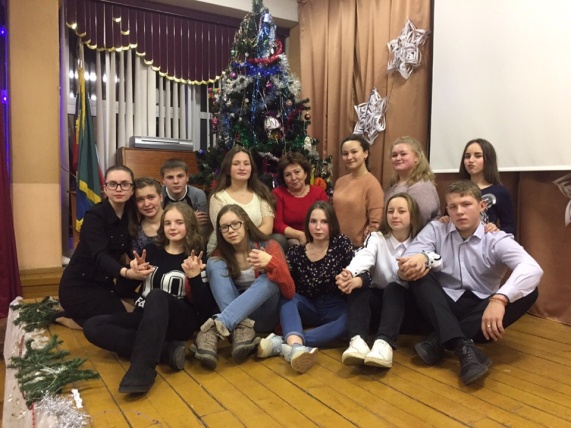      Для нас любая постановка спектакля – это коллективный труд, творческая работа, в процессе которой ученики обретают умение брать на себя ответственность за других людей и за общее дело.      А общение! Наши занятия – это не только репетиции, разговоры об искусстве, но и размышления о жизни. И это важно! Хочется думать, что мои воспитанники уйдут в большую жизнь, имея те нравственные и духовные приоритеты, которые будут им помогать всю жизнь, чем бы они ни занимались, и станут глубоко порядочными людьми.Приложение 1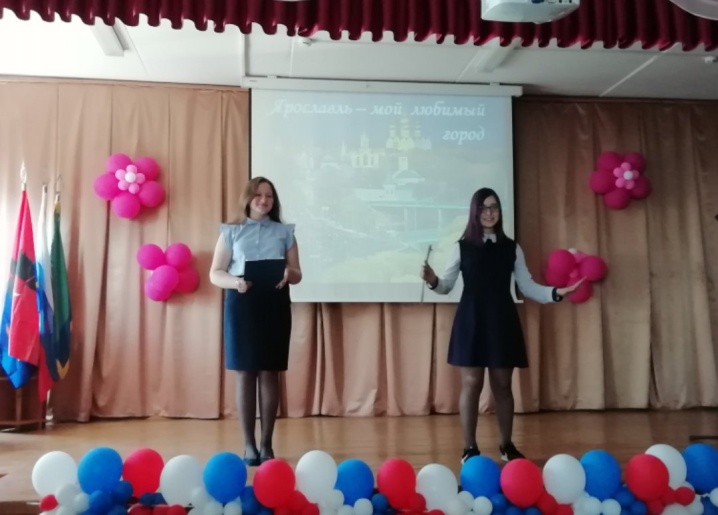 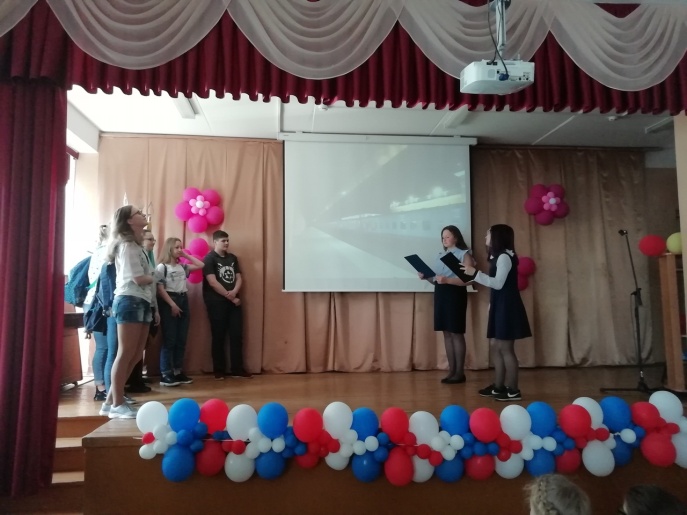 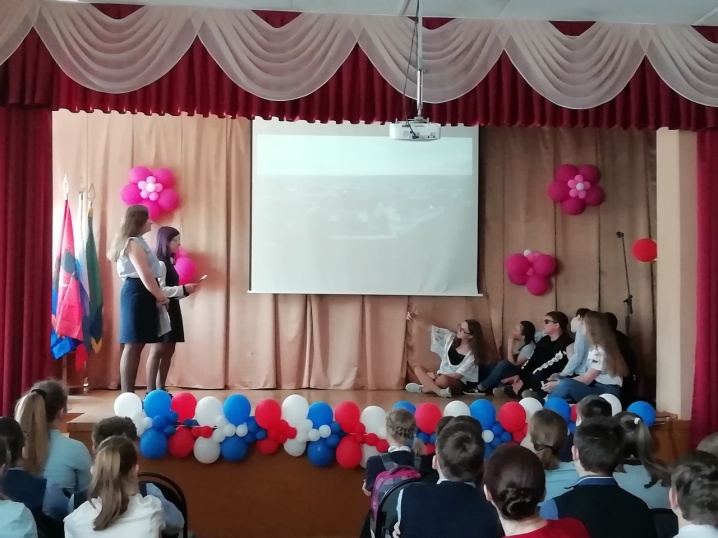 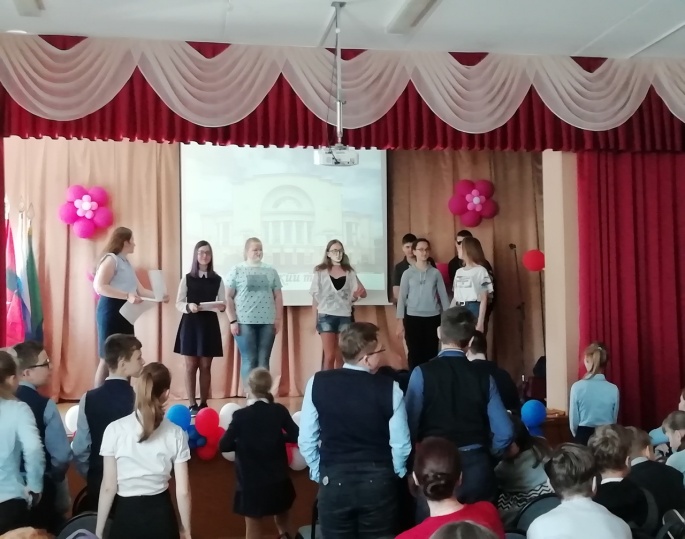 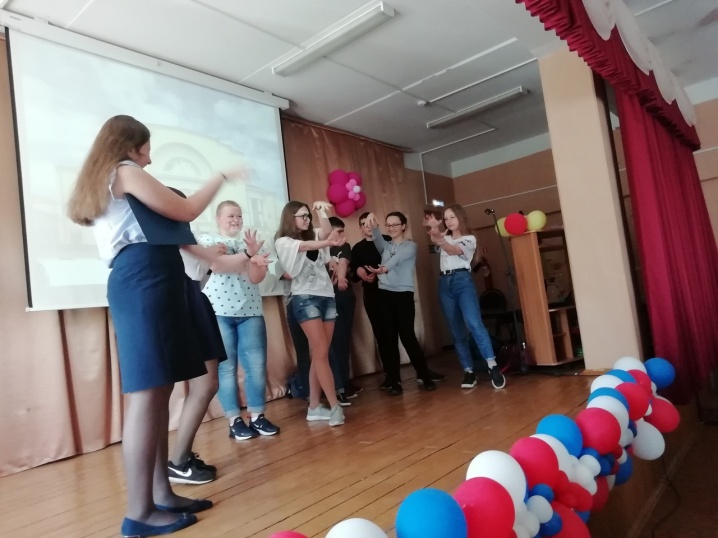 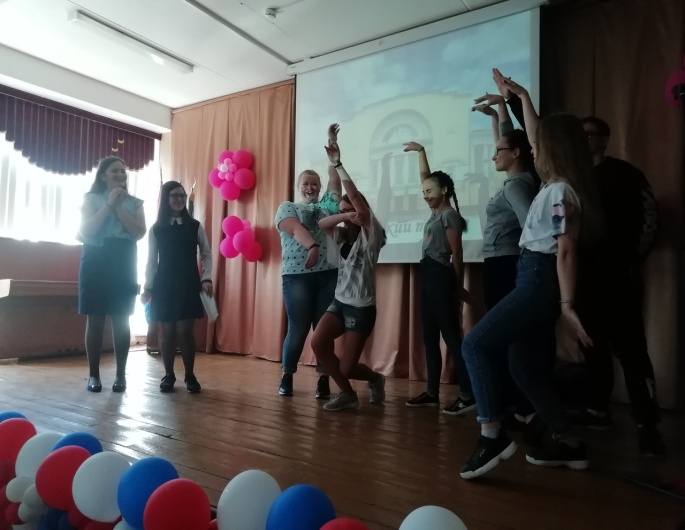 